La lettre d’Elisabeth 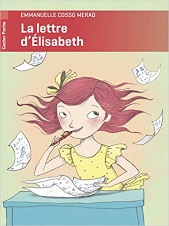 A qui l’auteur a t’il dédicacé ce livre :……………………………………………………………………………....Chap 1 : Titre du chapitre :…………………………………………………………………………………………………Quel est le métier de José ?......................................................................................Dans quel quartier habite-t’il ?..................................................................................Dans quel quartier travaille-t’il ?...............................................................................Dans quel quartier habite la petite fille ?...............................................................Chap 2 : Titre du chapitre :………………………………………………………………………………………………Comment s’appelle la petite fille de l’histoire ?.....................................................Que lui demande sans cesse son papa ?..................................................................Où va se cacher la petite fille ?................................................................................Que va-t-elle faire dans cette cachette ?..............................................................Chap 3 : Titre du chapitre :………………………………………………………………………………………………Quelle est la qualité principale de José ?...............................................................Quelles sont les inventions farfelues de Marie la modiste ?............................………………………………………………………………………………………………………………………………………………………………………………………………………………………………………………………………………………………………………………………………………………………………………………………………………………………Que fait José en fin de journée quand il rentre chez lui ?................................……………………………………………………………………………………………………………………………………….Où trouve-t-il les lettres perdues ?.........................................................................Chap 4 : Titre du chapitre :………………………………………………………………………………………………...Trouve la définition d’un no man’s land ?.................................................................………………………………………………………………………………………………………………………………………Que trouve-t-on dans la grande poubelle bleue ?.................................................…………………………………………………………………………………………………………………………………………….Pourquoi José veut-il lire ces lettres ?....................................................................……………………………………………………………………………………………………………………………………….